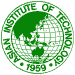                               Professional Training Course: “ปรับความคิดพิชิตเป้าหมาย”PAYMENT THRU CREDIT CARD             Cardholder’s Name:Credit Card No.: Expiration Date:Amount:      Description:  ค่าลงทะเบียนฝึกอบรมครอส “ปรับความคิดพิชิตเป้าหมาย” Fee Charges:        THB 3,500 (สำหรับผู้ลงทะเบียน 1 ท่าน)   ค่าลงทะเบียน          THB 5,000 (สำหรับผู้ลงทะเบียน 2 ท่าน)    Remarks: - ค่าลงทะเบียนจะดำเนินการหักจากบัตรเครดิตของท่านในวันที่ 19 พฤศจิกายน 2563.                                                        Signed by: …………..…..………………ชื่อ-สกุล และลายเซ็นต์PRINTED NAME and SIGNATUREหลังจากกรอกข้อมูลเรียบร้อยแล้ว โปรดส่งใบยืนยันการชำระเงินผ่านบัตรเครดิตเพื่อยืนยันการลงทะเบียนมายัง คุณวรินทร วชิรศิริ ที่ warindhorn@ait.ac.th และ cc. ถึง Ms. Marilyn Alcantara ที่ malcantara@ait.ac.th